Centrum služeb pro zdravotně postižené Louny, o.p.s.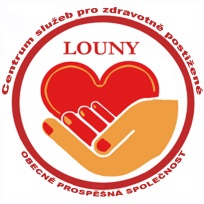 Rakovnická 2502, 440 01 LounyIČ: 270 43 797; Telefon: 415 654 308; e-mail: szdp.louny@seznam.cz;  www.centrumsluzeb-louny.czCeník baterií, náhradních dílů do sluchadel a příslušenství ke sluchadlům od 1.6.2022Baterie 1 ks / 20 Kč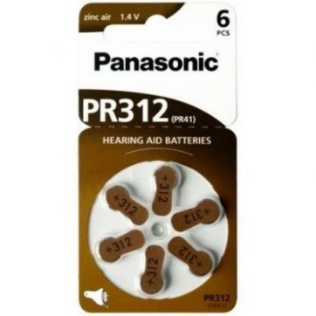 balení (6 ks) 120 KčBaterie 1 ks / 20 Kč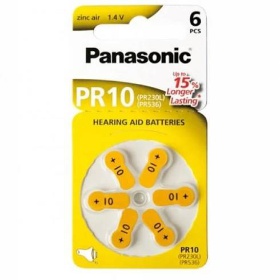 balení (6 ks) 120 KčBaterie 1 ks / 20 Kč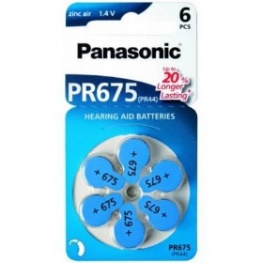 balení (6 ks) 120 KčBaterie 1 ks / 20 Kč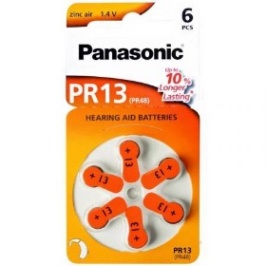 balení (6 ks) 120 KčFiltry - balení (8 ks)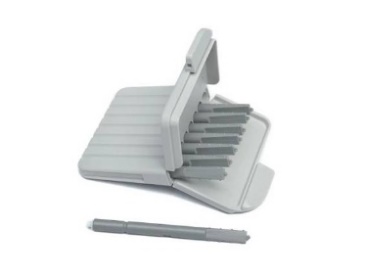 150 KčHadička (silná, slabá)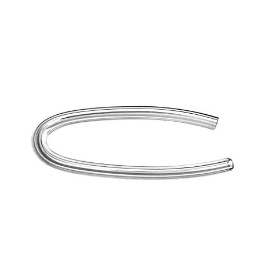 1 ks / 50 KčOlivka HORN žlutá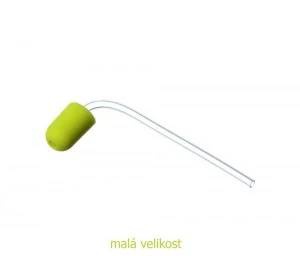 1 ks / 50 KčOlivka univerzální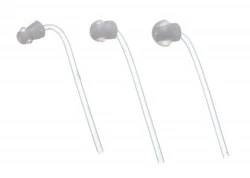 1 ks / 60 KčČistění tvarovek ultrazvukem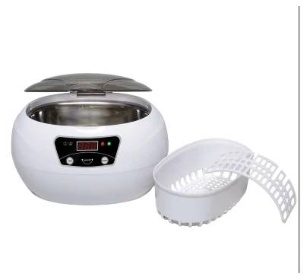 1 čistění / 20 KčVysoušecí tablety 
na sluchadla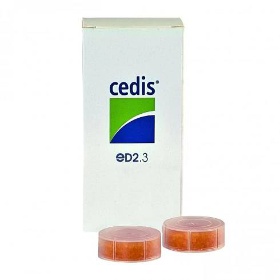 1 ks / 25 KčBalení (4 ks) 100 Kč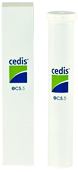 Čistící tablety 
na tvarovkyBalení (30 ks) 100 KčObálka na cenné psaní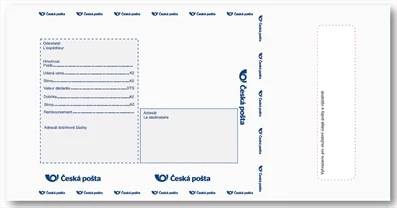 1 ks / 10 Kč